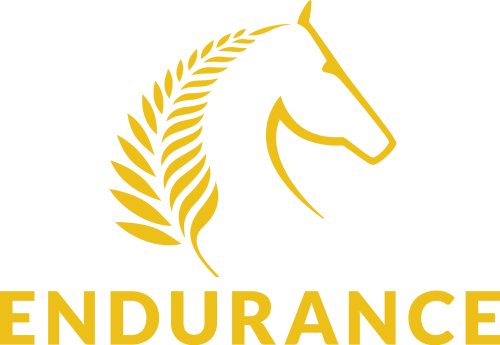 ESNZ Endurance Event ScheduleAndHealth and Safety Plan       ESNZ Endurance – Event Schedule and Health and Safety Plan            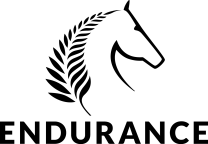 Required for all events – CEI, CEN & CTRComplete and Send to:   Paula Adams     bcredmond@xtra.co.nzAll schedules must be received a minimum of seven days prior to the date of the event being held. Late schedules may result in results for the event not being processed.  Events cannot proceed unless the schedule is approved. Schedules not correctly completed will be returned to the club for correction before the schedule can be approved. Once approved, the schedule will be signed and dated and a copy returned to the Club/OC.An approved copy of the Schedule and Health and Safety Plan must be available at the event All Competitions must be run under the Constitutional Rules and Regulations of ESNZ and (if applicable) the FEI Rules and Regulation  Attachments required to be sent in with this document:	Traffic Management Plan (if required) - send to Event Technical DelegateSchedule and Health and Safety Plan Completed by:Name:								Date:Email:								Phone:General Health  and SafetyAll practical steps must be taken to avoid accidents or incidents, such as enclosed areas, gates shut at night, lighted areas, taped off hazards, road crossings etc.  All those at the event have a responsibility to observe health and safety on a continuous basis.  All hazards on the track must be declared by the organising committee or Technical Delegate to riders involved prior to rides commencing. All events that have a direct or indirect impact on traffic must have a traffic management plan in place for the event – this includes riding on roads, road verges and/or crossing roads.  This includes all public roads regardless of their traffic volume.An Incident Report Form must be completed for all horse related incidents. Form available on the website Health at  https://www.nzequestrian.org.nz/safety/online-incident-report/   This can be completed online or manually.All events with overnight camping must have a secure perimeter fence. Check Points: Radio operators must be placed at strategic points on the course. For safety purposes Check Points must have some way of getting a message to base.There must be an agreement in place with the venue/property owner as to the official take over times for the venue and who is responsible in case of emergency before the competition begins and after it finishes.All events must comply with the ESNZ and ESNZ Endurance safety and medical rules.A doctor or an ambulance manned by an Ambulance Officer must be available within 30 minutes of being called.All riders should provide a phone number of who to contact in case of an emergency.Insurance:Insurance: The Organising Committee/Club is affiliated to ESNZ Endurance, a discipline of Equestrian Sports NZ who has Public Liability Insurance of $5,000,000.  All competitors meet the ESNZ and ESNZ Endurance membership requirements. Crisis Management Procedure PlanA Crisis Management Procedure Plan must be completed and a copy  be available at the event.   Template available at 	https://www.nzequestrian.org.nz/safety/resourcestemplates-for-area-groupsocs/Organising Committee GuidelinesThe Organising Committee Guidelines Checklist must be completed by the President of the Organising Committee.  Template available at	https://www.nzequestrian.org.nz/safety/resourcestemplates-for-area-groupsocs/Hazard Management:Based on the following Risk Assessment Format, this event has assessed accordingly.Schedule and Health and Safety Plan Approved by the Technical Delegate:Name of TD:								DateSignature of TD							Course & Venue Sign Off: To be signed prior to Pre-ride briefing or Pre-ride vetting (whichever comes first) for the first ride of the event I have assessed the safety and condition of the course and event venue and confirm that it adheres to the ESNZ and ESNZ Endurance standards and requirementsSignature of TD						DateHost Club                  Date of EventVenuePresident of OC      Email      Phone NumberPresident of OC      Email      Phone NumberPresident of OC      Email      Phone Number   Endurance         CTR       (delete as applicable)Officials – all officials listed here must be on the ESNZ Endurance Officials List, have a current ESNZ membership (Non-Competing or Full) and be current with their course requirements.Officials Required – refer to   Supplementary Rules Rule 5.5                                            https://www.nzequestrian.org.nz/esnz/rules-regulations/endurance-rules/List of Officials              https://www.nzequestrian.org.nz/community/officials/Officials – all officials listed here must be on the ESNZ Endurance Officials List, have a current ESNZ membership (Non-Competing or Full) and be current with their course requirements.Officials Required – refer to   Supplementary Rules Rule 5.5                                            https://www.nzequestrian.org.nz/esnz/rules-regulations/endurance-rules/List of Officials              https://www.nzequestrian.org.nz/community/officials/Officials – all officials listed here must be on the ESNZ Endurance Officials List, have a current ESNZ membership (Non-Competing or Full) and be current with their course requirements.Officials Required – refer to   Supplementary Rules Rule 5.5                                            https://www.nzequestrian.org.nz/esnz/rules-regulations/endurance-rules/List of Officials              https://www.nzequestrian.org.nz/community/officials/SaturdaySundayPresident of GJ & Ph. Number                 Member of GJMember of GJTechnical Delegate                Phone NumberTrainee TDChief Steward – optional for CEN & CTR. Can be TD if qualified   StewardStewardFirst Aid – can be an official providing they will be on base throughout the eventVets – for events not requiring a registered vet list name of person (s) who will be doing the vet checks and put “unregistered” after their name (s).Vets – for events not requiring a registered vet list name of person (s) who will be doing the vet checks and put “unregistered” after their name (s).Vets – for events not requiring a registered vet list name of person (s) who will be doing the vet checks and put “unregistered” after their name (s).SaturdaySundayPresident of VCMember of VCMember of VCTreatment Vet      - at event or on callTreatment Vet      - at event or on callPre-Ride Vetting  - the event commences with the first meeting of the officials, pre-ride briefing or pre-ride vetting for the first ride of the event, whichever comes firstPre-Ride Vetting  - the event commences with the first meeting of the officials, pre-ride briefing or pre-ride vetting for the first ride of the event, whichever comes firstTime of Officials MeetingTime of Pre-Ride BriefingTime of Pre-Ride VettingRide Base   Time Ride Base OpensTime Ride Base ClosesEmergency  DetailsEmergency  DetailsRapid Response Number for Ride BaseGPS Coordinates for Ride BaseName  and Phone Number of Nearest Doctor/Medical CentreLocation of nearest ambulanceDistance from Ride Base to  Ambulance locationLocation of nearest Fire ServiceDistance from Ride Base to Fire Service locationName of Crisis Team Manager – can be an officialName of Health & Safety Officer – can be TD or CS Ride DistanceLoop DistancesLoop DistancesLoop DistancesLoop DistancesLoop DistancesLoop DistancesLoop DistancesLoop 1Loop 2Loop 3Loop 4Loop 5Loop 6Ride Categories – Are any of the following being held? If Yes fill in class and distance Ride Categories – Are any of the following being held? If Yes fill in class and distance Ride Categories – Are any of the following being held? If Yes fill in class and distance Ride Categories – Are any of the following being held? If Yes fill in class and distance Ride Categories – Are any of the following being held? If Yes fill in class and distance Ride Categories – Are any of the following being held? If Yes fill in class and distance Multi Day RidesMulti Day RidesMulti Day RidesElevator RidesElevator RidesElevator RidesDateClassDistanceDateClassDistanceClass Categories being heldSaturdaySundayDelete as applicableDelete as applicableCTROpenYES        NOYES        NOIntermediateYES        NOYES        NOJuniorYES        NOYES        NONoviceYES        NOYES        NOEnduranceIntroYES        NOYES        NONoviceYES        NOYES        NOIntermediateYES        NOYES        NOOpenYES        NOYES        NOCEIYES        NOYES        NOLikelihood – how likely is it that the hazard or event will occur & the result in impact? (Use your judgement & experienced knowledge of the hazard or event to assess, include the history of the occurrence resulting in harm or damage.)Likelihood – how likely is it that the hazard or event will occur & the result in impact? (Use your judgement & experienced knowledge of the hazard or event to assess, include the history of the occurrence resulting in harm or damage.)Likelihood – how likely is it that the hazard or event will occur & the result in impact? (Use your judgement & experienced knowledge of the hazard or event to assess, include the history of the occurrence resulting in harm or damage.)Likelihood – how likely is it that the hazard or event will occur & the result in impact? (Use your judgement & experienced knowledge of the hazard or event to assess, include the history of the occurrence resulting in harm or damage.)Likelihood – how likely is it that the hazard or event will occur & the result in impact? (Use your judgement & experienced knowledge of the hazard or event to assess, include the history of the occurrence resulting in harm or damage.)Likelihood – how likely is it that the hazard or event will occur & the result in impact? (Use your judgement & experienced knowledge of the hazard or event to assess, include the history of the occurrence resulting in harm or damage.)Likelihood – how likely is it that the hazard or event will occur & the result in impact? (Use your judgement & experienced knowledge of the hazard or event to assess, include the history of the occurrence resulting in harm or damage.)Likelihood – how likely is it that the hazard or event will occur & the result in impact? (Use your judgement & experienced knowledge of the hazard or event to assess, include the history of the occurrence resulting in harm or damage.)Likelihood – how likely is it that the hazard or event will occur & the result in impact? (Use your judgement & experienced knowledge of the hazard or event to assess, include the history of the occurrence resulting in harm or damage.)+Consequences – How serious could the result of impact be? What would be the worst case scenario?Consequences – How serious could the result of impact be? What would be the worst case scenario?Consequences – How serious could the result of impact be? What would be the worst case scenario?Consequences – How serious could the result of impact be? What would be the worst case scenario?Consequences – How serious could the result of impact be? What would be the worst case scenario?Consequences – How serious could the result of impact be? What would be the worst case scenario?==RISKRISKRISKConsequences – Severity of ImpactConsequences – Severity of ImpactLikelihood – of the consequences occuringLikelihood – of the consequences occuringLikelihood – of the consequences occuringLikelihood – of the consequences occuringLikelihood – of the consequences occuringLikelihood – of the consequences occuringLetter + Number  =      RiskLetter + Number  =      RiskA  RareB UnlikelyB UnlikelyC PossibleC PossibleD LikelyD LikelyD LikelyD LikelyE  OftenE  OftenConsequences – Severity of ImpactConsequences – Severity of ImpactPeopleEnvironmentEnvironmentReputationReputationPublic SafetyLetter + Number  =      RiskLetter + Number  =      RiskNever heard ofHeard ofHeard ofHas occurredHas occurredHappens several times a yearHappens several times a yearHappens several times a yearHappens several times a yearHappens often in a yearHappens often in a yearConsequences – Severity of ImpactConsequences – Severity of ImpactFirst Aid TreatmentInsignificant adverse effects on the environmentInsignificant adverse effects on the environmentLocal Public awareness & InterestLocal Public awareness & InterestPotential for harm to public or to public property/environment1         Slight1         Slight1224477771010Consequences – Severity of ImpactConsequences – Severity of ImpactMedical Treatment Restricted workMinor adverse effects on the environment. No lasting effects.Minor adverse effects on the environment. No lasting effects.Local Public concern. Local media interestLocal Public concern. Local media interestMinor injury to public or limited damage to public property/ environment2           Minor2           Minor35588111111111515Consequences – Severity of ImpactConsequences – Severity of ImpactLTI, long term health effectsSignificant adverse effect on the environment &/reportable to regulatorSignificant adverse effect on the environment &/reportable to regulatorRegional public concernRegional public concernSerious harm to public or short-medium term impact on public property/environment3     Moderate3     Moderate6991212161616162020Consequences – Severity of ImpactConsequences – Severity of ImpactDisability, long term health effectsMajor adverse effects on the environment. Reportable to regulator.Major adverse effects on the environment. Reportable to regulator.National public impact. Adverse national media attentionNational public impact. Adverse national media attentionMultiple injuries or single life threatening incident. Significant damage to public property/environment4    Major4    Major1314141717212121212323Consequences – Severity of ImpactConsequences – Severity of ImpactFatalityVery severe adverse effects on the environment. Reportable to regulatorVery severe adverse effects on the environment. Reportable to regulatorInternational concern. Adverse international media attentionInternational concern. Adverse international media attentionFatality or multiple life threatening injuries to member(s) of public. Widespread damage.5 Extreme5 Extreme1819192222242424242525HazardHazardHazardDescriptionDescriptionControlsControlsControlsControlsControlsControlsRisk Level amend accordinglyRisk Level amend accordinglyRisk Level amend accordinglyRisk Level amend accordinglyRisk Level amend accordinglyRisk Level amend accordinglyRisk Level amend accordinglyRisk Level amend accordinglyHazardHazardHazardDescriptionDescriptionControlsControlsControlsControlsControlsControlsConsequence – severity of impactConsequence – severity of impactLikelihoodLikelihoodLikelihoodRisk ScoreRisk ScoreRisk ScoreFireFireFireDuring a period of dry conditions the issue of cigarette butts/matches igniting a fire is increased.During a period of dry conditions the issue of cigarette butts/matches igniting a fire is increased.No smoking is permitted at the ride base or on the course. This will be noted in the rider brief & any riders caught breeching this rule will be disqualified. Amend as appropriateNo smoking is permitted at the ride base or on the course. This will be noted in the rider brief & any riders caught breeching this rule will be disqualified. Amend as appropriateNo smoking is permitted at the ride base or on the course. This will be noted in the rider brief & any riders caught breeching this rule will be disqualified. Amend as appropriateNo smoking is permitted at the ride base or on the course. This will be noted in the rider brief & any riders caught breeching this rule will be disqualified. Amend as appropriateNo smoking is permitted at the ride base or on the course. This will be noted in the rider brief & any riders caught breeching this rule will be disqualified. Amend as appropriateNo smoking is permitted at the ride base or on the course. This will be noted in the rider brief & any riders caught breeching this rule will be disqualified. Amend as appropriate33BBB999Farm AccessFarm AccessFarm AccessNormal daily farm work that may occur during the time of the event. Delete this section if not based or riding over farmsNormal daily farm work that may occur during the time of the event. Delete this section if not based or riding over farmsAll involved with the event to respect the farm property, leaving all gates as they found them & being careful when around other stockAll farmers in the area will be aware the event is on if their property is being used.Riders will be advised of hazards  All involved with the event to respect the farm property, leaving all gates as they found them & being careful when around other stockAll farmers in the area will be aware the event is on if their property is being used.Riders will be advised of hazards  All involved with the event to respect the farm property, leaving all gates as they found them & being careful when around other stockAll farmers in the area will be aware the event is on if their property is being used.Riders will be advised of hazards  All involved with the event to respect the farm property, leaving all gates as they found them & being careful when around other stockAll farmers in the area will be aware the event is on if their property is being used.Riders will be advised of hazards  All involved with the event to respect the farm property, leaving all gates as they found them & being careful when around other stockAll farmers in the area will be aware the event is on if their property is being used.Riders will be advised of hazards  All involved with the event to respect the farm property, leaving all gates as they found them & being careful when around other stockAll farmers in the area will be aware the event is on if their property is being used.Riders will be advised of hazards  33BBB999RoadsRoadsRoadsList names of roads being crossed, ridden along.  Delete this section if no roads or road crossings involvedList names of roads being crossed, ridden along.  Delete this section if no roads or road crossings involvedA Traffic Management Plan that meets Local District Council and/or National requirements has been obtained.All riders MUST give way to all traffic at these crossings and will be reminded at the rider’s briefing. A Traffic Management Plan that meets Local District Council and/or National requirements has been obtained.All riders MUST give way to all traffic at these crossings and will be reminded at the rider’s briefing. A Traffic Management Plan that meets Local District Council and/or National requirements has been obtained.All riders MUST give way to all traffic at these crossings and will be reminded at the rider’s briefing. A Traffic Management Plan that meets Local District Council and/or National requirements has been obtained.All riders MUST give way to all traffic at these crossings and will be reminded at the rider’s briefing. A Traffic Management Plan that meets Local District Council and/or National requirements has been obtained.All riders MUST give way to all traffic at these crossings and will be reminded at the rider’s briefing. A Traffic Management Plan that meets Local District Council and/or National requirements has been obtained.All riders MUST give way to all traffic at these crossings and will be reminded at the rider’s briefing. 44BBB141414River CrossingsRiver CrossingsRiver CrossingsEnter names of any rivers being crossed, number of times being crossed and if crossed in daylight or dark. Delete this section if no river crossingsEnter names of any rivers being crossed, number of times being crossed and if crossed in daylight or dark. Delete this section if no river crossingsAll riders will be advised of the river crossings at the rider’s briefing. In the event of high rainfall and increased water levels the rivers will NOT be crossed.All riders will be advised of the river crossings at the rider’s briefing. In the event of high rainfall and increased water levels the rivers will NOT be crossed.All riders will be advised of the river crossings at the rider’s briefing. In the event of high rainfall and increased water levels the rivers will NOT be crossed.All riders will be advised of the river crossings at the rider’s briefing. In the event of high rainfall and increased water levels the rivers will NOT be crossed.All riders will be advised of the river crossings at the rider’s briefing. In the event of high rainfall and increased water levels the rivers will NOT be crossed.All riders will be advised of the river crossings at the rider’s briefing. In the event of high rainfall and increased water levels the rivers will NOT be crossed.44CCC171717Railway CrossingsRailway CrossingsRailway CrossingsEnter if railways crossing are in daylight or dark. Delete this section if no railway crossings Enter if railways crossing are in daylight or dark. Delete this section if no railway crossings All riders will be advised of the railway crossings at the rider’s briefing. All riders MUST stop if oncoming trains are sighted. All riders will be advised of the railway crossings at the rider’s briefing. All riders MUST stop if oncoming trains are sighted. All riders will be advised of the railway crossings at the rider’s briefing. All riders MUST stop if oncoming trains are sighted. All riders will be advised of the railway crossings at the rider’s briefing. All riders MUST stop if oncoming trains are sighted. All riders will be advised of the railway crossings at the rider’s briefing. All riders MUST stop if oncoming trains are sighted. All riders will be advised of the railway crossings at the rider’s briefing. All riders MUST stop if oncoming trains are sighted. 33AAA666Night time visibilityNight time visibilityNight time visibilityVisibility of the riders & horses to any traffic on the roads is importantVisibility of the riders & horses to any traffic on the roads is importantAll riders wear back numbers as identification which will have high-viz reflector material on them amend if necessaryAll riders to have some form of lighting e.g. head lamp or torchAll riders wear back numbers as identification which will have high-viz reflector material on them amend if necessaryAll riders to have some form of lighting e.g. head lamp or torchAll riders wear back numbers as identification which will have high-viz reflector material on them amend if necessaryAll riders to have some form of lighting e.g. head lamp or torchAll riders wear back numbers as identification which will have high-viz reflector material on them amend if necessaryAll riders to have some form of lighting e.g. head lamp or torchAll riders wear back numbers as identification which will have high-viz reflector material on them amend if necessaryAll riders to have some form of lighting e.g. head lamp or torchAll riders wear back numbers as identification which will have high-viz reflector material on them amend if necessaryAll riders to have some form of lighting e.g. head lamp or torch33BBB999Add any other significant hazardsAdd any other significant hazardsAdd any other significant hazardsChecklist Delete oneDelete oneIs overnight camping available?  YESNODoes the ride base have a secure perimeter fence?YESNOIs a Traffic Management Plan required?  If Yes then attach a copyYESNOEmergency Services able to be contacted from Ride BaseYESNOCan emergency vehicles access the course?If NO approximate maximum distance  from any one part of the courseYESNOIf emergency services cannot be contacted from ride base have alternative arrangements been made? (i.e. nearby land line availability)YESNOAll necessary contact numbers will be available at the eventYESNOFirst Aid equipment as per minimum standards of medical care available at ride baseYESNOCheck Points for all loops 30km or longer with means of contacting base?If NO then enter reason?YESNOIs Smoking allowed on baseYESNOIs there an agreement in place with the venue/property owner?YESNOCrisis Management Procedure Plan completed?YESNOOrganising Committee Checklist completed?YESNO